SAMOSTATNÁ PRÁCE – PO-PÁ 30. 3. 2020 - 8. 4. 2020 – PŘÍRODOPIS – 6. ROČNÍKOpakování:Návštěva ZOO v době karantény: https://www.youtube.com/watch?v=1T7K1baCSqw   (lachtani)Nová látka: Učebnice orientačně str. 69 -71ZÁKLADNÍ POZNATKY: (ideálně zapsat do sešitu)PRIMÁTINejdokonaleji vyvinutí savci, dobře vyvinutý mozekPětiprsté končetiny, palec postavený proti ostatním prstůmPorovnání končetin primátů: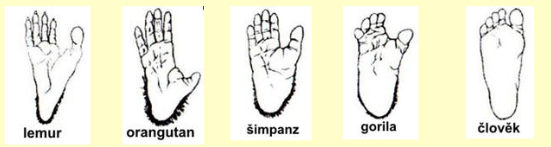 Zdroj: ww.slideplayer.cz(Všimni si rozdílu v postavení palce člověka a např. gorily)Třídění: poloopice (lemur) – Jaký má lemur ocas?             širokonosé opice (vřešťan) – Učebnice obr. 221 	       úzkonosé opice (pavián) – Prohlédni si zadek paviána 	       lidoopi a lidi – (gorila) - ano, i ty jsi primát!ŠimpanzNejznámější lidoopNejbližší příbuzný člověkaObývá pralesy AfrikyŽije v tlupáchBýložravecGorilaŽije v rodinných skupinách (5-20 členů)lesy rovníkové Afrikysamci i více než 200 kgOrangutanŽije převážně na stromechIndonésiePorovnání lebky člověka (vlevo) a šimpanze (vpravo)  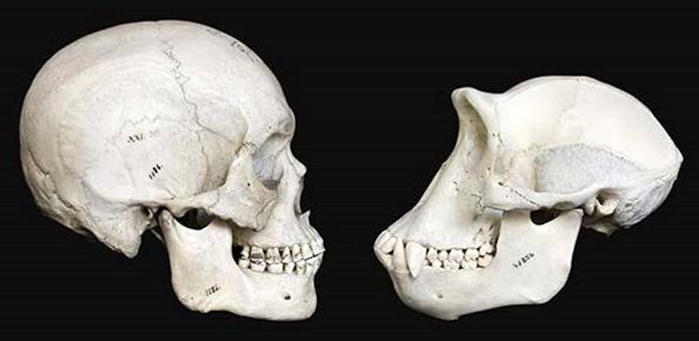 Zdroj: www.talnet.czUkázka: https://www.youtube.com/watch?v=HNmdTehZy9IZjisti: 	1) Co znamená slovo „ENRICHMENT“? Až informaci vyhledáš, zkus vymyslet proč je enrichment důžetý?   2) Jakému problému čelí gorily a orangutani v souvislosti s lidskou činností? Diskutuj s rodičem, babičkou, dědou, starším sourozencem. Nápověda a vodítko níže: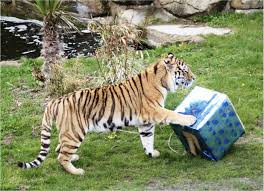 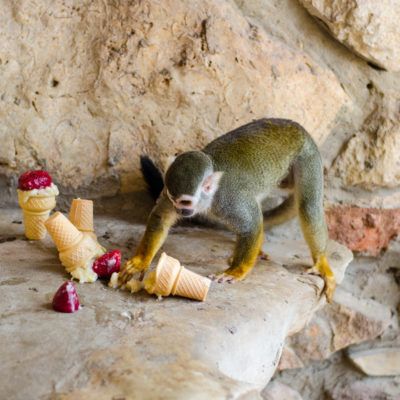 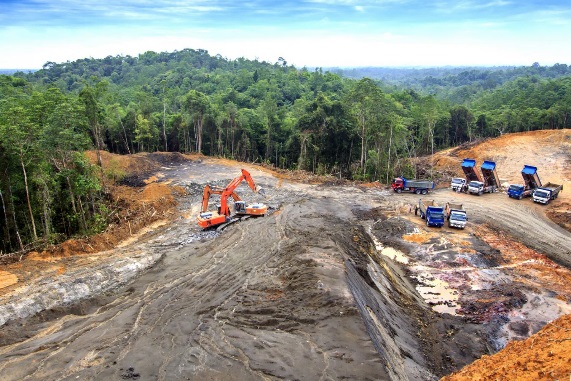 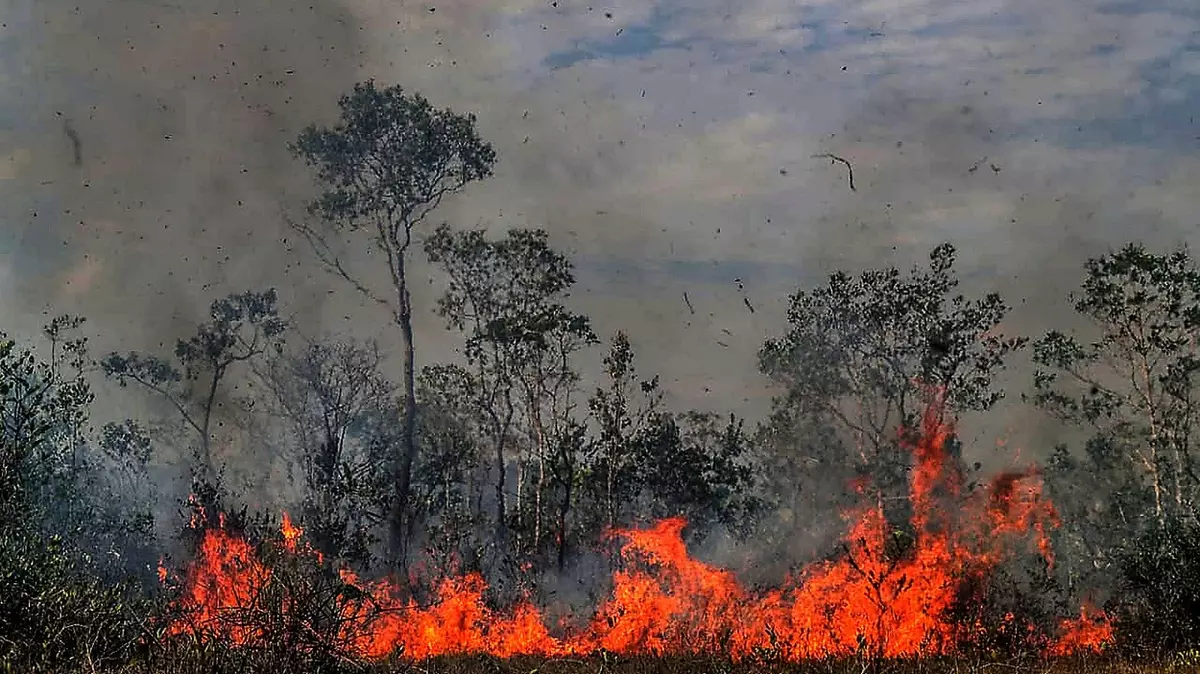 Zdroj: www.pinterest.com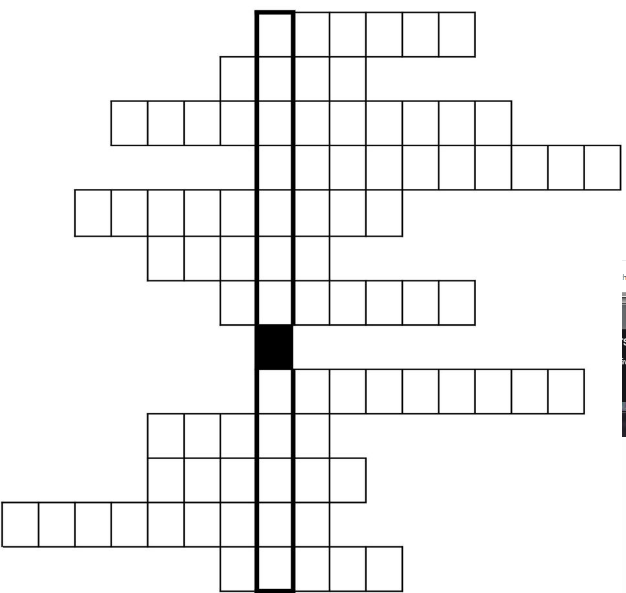 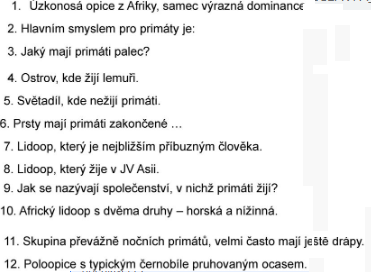 Zdroj: www.docplayer.cz(orangutan, gorila, tlupy, pavián, zrak, protistojný, Austrálie, Madagaskar, nehty, šimpanz,lemur, poloopice)Dobrovolný úkolÚkol 1:Začalo nám jaro. Ideální období pro vycházku do přírody. Najdi ve svém okolí vodní plochu (rybník, tůň) a pozoruj, zda-li neobjevíš rozmnožující se obojživelníky. V pozdějším období uvidíš zcela jistě i nakladená vajíčka. Jistě si vzpomeneš, jaký je rozdíl v nakladených vajíčkách ropuchy a skokana. Kdyby sis náhodou nevzpomněl, osvěž si paměť v učebnici na str. 33.Doporučený úkol:Úkol 2:S jarním obdobím se probouzí celá příroda. Určitě neuniklo tvé pozornosti, že začaly růst a kvést některé rostliny. Jedinečná chvíle pro založení herbáře. Na „zdravotní“ procházce po okolí určitě potkáš nějaké rostliny, které by mohly ozdobit tvůj budoucí herbář. Možná nevíš, co je herbář, ale již umíš pracovat s informacemi, takže hravě zvládneš zjistit, co to slovo vyjadřuje.Postup:Rostlinu utrhni ideálně včetně kořenů, osuš a polož třeba na novinový papírPoznamenej si místo nálezu a datum sběruDoma zkus rostlinu určit, to znamená zjisti, co je to za druh (např. Podběl lékařský)Rostlinu je třeba zatížit (použij např. knihu)Počkej pár dní a vylisovanou rostlinu vlož ideálně na čtvrtkuNa pár místech rostlinu přilep průhlednou lepicí páskou nebo papírovou lepící páskouPřipiš popis dle vzoru nížeVzorDruh: Orsej jarní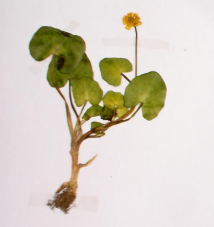 Místo sběru: VyžlovkaDatum sběru:  13. 3. 2020Co tě na rostlině zaujalo: výrazný žlutý květFotky herbářů a fotky z výletů za rozmnožujícími se obojživelníky zasílejte na adresu: m.zeman@zskncl.cz. Doufám, že k učení nezaujmete postoje jako samec Richard (gorila nížinná) v úvodu videa: https://www.youtube.com/watch?v=6L7yxNsMVUY   Případné dotazy – kontakt: m.zeman@zskncl.cz